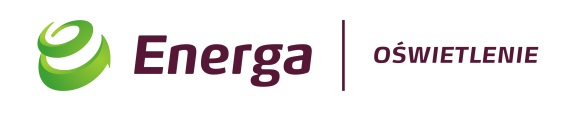 FAKTURA PROFORMA nr………………….Sprzedawca:    Nabywca:Płatność do dnia:………………………………………….Do zapłaty:………………………………………………………………….PLNSłownie:……………………………………………………………………………………………………………………………………………Energa Oświetlenie Sp. z o.o.
81-855 Sopot
Rzemieślnicza 17/19
Tel. 058 760 77 20
NIP: 585-12-32-055 Numer rachunku:
Bank Polska Kasa Opieki SA – I O. w Gdyni
39124012391111001013716803Data Wystawienia: ……………………………….Poz.Nazwa usługiIlośćjmCena nettoWartość nettoStawka VATKwota VATWartość brutto1Udostępnienie słupów jako nośników plakatów wyborczych23%RAZEMRAZEMRAZEMRAZEMRAZEMImię, nazwisko i podpis 	osoby upoważnionej do wystawienia dokumentu VAT…………………………………………………..Imię, nazwisko i podpis 	osoby upoważnionej do otrzymania dokumentu VAT…………………………………………………..